        協康會    同心家長會主辦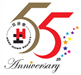 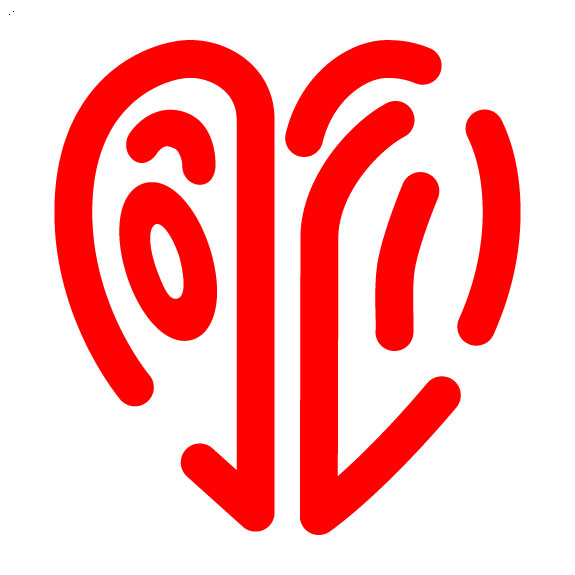 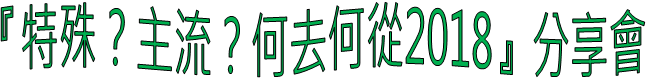          ( SWD-HHPA2017-FLPRC-18-00140 )是次分享會邀請了教育心理學家與家長剖析為孩子選校時需要考慮的因素，如孩子的能力、學習需要，以及學校的支援模式等，並藉著過來人家長的經驗分享，讓家長更深入瞭解學童在特殊或主流學校的學習情況，從而衡量自己孩子的學習需要及能力，為他們選擇合適的學校就讀，奠定良好學習基礎。 日期：19/ 9/ 2018 (星期三) 時間：上午10:00 –中午12:30  地點 : 梁顯利油麻地社區中心一樓禮堂 (油麻地眾坊街60號) 對象 : 育有發展障礙兒童之家長 (其子女將於2019年9月後升讀小一)  講員：協康會教育心理學家 陳鑑忠先生及過來人家長 名額 :  200人(額滿即止)          費用 : 免費 查詢 : 請致電2656 6211 鄭姑娘 報名方法 : 家長可親臨協康會轄下各中心報名 備註：  1. 如天文台於活動舉行前兩小時懸掛紅或黑色暴雨警告或3號或以上颱風訊號，或教育局及社會福利署宣佈所有學校及幼兒中心停課，活動將會取消，敬請留意；  2. 是次活動不設託兒服務。                              回條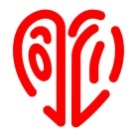               『特殊？主流？何去何從2018』分享會                  (SWD-HHPA2017-FLPRC-18-00140) 學童姓名：______________________                   家長姓名：_____________________1.本人將		□ 會   □ 不會     出席『特殊？主流？何去何從2018』分享會			家長出席人數：_________人	2. 家長希望了解的問題（如適用）：________________________________________________________________________________________________________________________________________________________所屬中心：___________________（會員編號：____________）  日 期：__________________